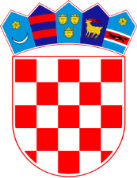    Republika Hrvatska  Općinski sud u Sisku    Ured predsjedniceTrg Lj. Posavskog 5, SisakBroj:  20 Su-712/2019-1U Sisku 25. listopada 2019.	Na temelju odredbe članka 31. stavak 1. Zakona o sudovima ("Narodne novine" broj 28/13, 33/15, 82/15, 82/16 i 67/18), članka 4. u vezi članka 44. Sudskog poslovnika ("Narodne novine" broj 37/14, 49/14, 8/15, 35/15, 123/15, 45/16, 29/17, 33/17, 34/17, 57/17, 101/18, 119/18 i 81/19), predsjednica Općinskog suda u Sisku donosiODLUKUO POSTUPKU NAPLATE NAKNADEZA IZDAVANJE PRESLIKE SPISA ILI DIJELOVA SPISA	1.Stranke, njihove  punomoćnici  i  zastupnici, te druge osobe koje učine vjerojatnim postojanje  opravdanog interesa mogu razgledati, fotografirati i tražiti prijepis, presliku spisa ili dijelova spisa u sudskoj pisarnici pod nadzorom službenika pisarnice.Sukladno Odluci ministra pravosuđa Klasa 700-01/10-01/781, Urbroj 514-02-02-10-3 od 20. prosinca 2010. za presliku spisa ili dijelova spisa plaća se naknada materijalnih troškova i to:jedna stranica formata "A 4" naplaćuje se u iznosu od 1,00 kunejedna stranica formata "A 3" naplaćuje se u iznosu od 1,50 kunapreslika na poleđini stranice formata "A 4" i "A 3" naplaćuje se u iznos od 1,00 kune	2.Stranke,  njihovi  punomoćnici  i zastupnici, te druge osobe koje učine vjerojatnim postojanje opravdanog interesa radi dobivanja preslika spisa ili dijelova spisa popunjavaju u prijemnoj pisarnici Zahtjev za presliku spisa ili dijelova spisa (Obrazac I.).	3.Popunjen i  potpisan Zahtjev  od  strane  podnositelja predaje se u prijemnu pisarnicu Općinskog suda u Sisku. Stranke, njihovi  punomoćnici i zastupnici, te druge osobe koje učine vjerojatnim postojanje opravdanog interesa mogu zatražiti presliku spisa i pisanim putem (bilo putem pošte ili putem elektroničke pošte).4. Zahtjev za presliku spisa ili dijelova spisa ulaže se u spis u kojem se traži preslika te se isti dostavlja sucu/ sudskom savjetniku na odobrenje.	5. Nakon dobivene suglasnosti od strane suca/sudskog savjetnika, odnosno predsjednika suda, ako je postupak pravomoćno dovršen, administrativni referent – sudski zapisničar ili druga za to ovlaštena osoba, obavijestit će podnositelja zahtjeva o visini naknade materijalnih troškova i pozvati ga na uplatu troškova za uslugu preslike spisa ili dijela spisa uz naznaku žiro računa za redovno poslovanje suda, te roka za uplatu.Dokaz o izvršenoj uplati ovlašteni službenik dužan je uložiti u spis predmeta. Ovlašteni službenik u prijemnoj pisarnici na temelju dokaza o izvršenoj uplati vrši presliku spisa ili dijelova spisa.   Uplaćena sredstva po ovoj osnovi su sredstva koja se uplaćuju u Državni proračun koja onda sud povlači iz Državnog proračuna te koristi sukladno odobrenom financijskom planu  za Općinski sud u Sisku.Ova  Odluka objaviti će na web stranicama suda, i stupa na snagu danom objave.  															Predsjednica suda									    Katarina ŽukPrilog:Obrazac 1. ZahtjevaObrazac 1.ZAHTJEVZA IZDAVANJE PRESLIKE SPISA ILI DIJELOVA SPISAPodnositelj/OIB ____________________________________________________________Broj predmeta: _____________________________________________________________Moli se preslika stranica (napisati redni broj stranice iz sudskog spisa ili naziv dijela spisa)____________________________________________________________________________________________________________________________________________________u ____________primjerku/a, ukupno ________________ stranica, formata _____________što čini ukupan iznos od _____________ kuna.Plaćanje će se izvršiti uplatom na žiro-račun suda IBAN HR1123900011100014399, model HR 00, poziv na broj 74610670107, opis plaćanja: preslika u predmetu broj ______________ .NAPOMENA:Primjerak dokaza o podmirenju troškova za presliku uručiti službeniku u prijemnoj pisarnici. Po dostavi dokaza o izvršenoj uplati izvršit će se preslika traženog.								Za podnositelja:								________________________NAPOMENA:Sukladno Odluci  ministra pravosuđa Klasa 700-01/10-01/781, Urbroj 514-02-02-10-3 od 20. prosinca 2010. za presliku spisa ili dijelova spisa plaća se naknada materijalnih troškova i to:jedna stranica formata "A 4" naplaćuje se u iznosu od 1,00 kunejedna stranica formata "A 3" naplaćuje se u iznosu od 1,50 kunapreslika na poleđini stranice formata "A 4" i "A 3" naplaćuje se u iznos od 1,00 kune